PLAN PORODUImię i nazwisko..............................................................................................................Osoba towarzysząca podczas poroduW czasie porodu będzie towarzyszyć mi: ….......................................................Będę rodzić sama ZnieczulenieChciałabym móc korzystać z niefarmakologicznych metod  łagodzenia bólu, takich jak: masaż przez osobę towarzyszącą,  muzykoterapię ….......................................................Chciałabym otrzymać w czasie 1 okresu porodu środki przeciwbólowe i rozkurczoweChciałabym móc skorzystać z gazu wziewnego jako sposobu łagodzenia bóluProszę nie proponować mi farmakologicznych środków przeciwbólowych PoródChciałabym uniknąć wywoływania porodu, chyba że ze względów medycznych będzie to konieczne   Proszę pytać mnie o zgodę na wszystkie badania i zabiegi podczas poroduZgadzam się na podanie oksytocyny, przebicie pęcherza płodowego i stałe monitorowanie KTG, gdy moja sytuacja będzie tego wymagała, po uprzednim wyjaśnieniu mi powodów zastosowania tych interwencjiChciałabym mieć możliwość swobodnego poruszania się, zmieniania pozycji w trakcie pierwszego okresu poroduChciałabym móc pić podczas porodu jeżeli nie ma przeciwwskazańProszę ograniczyć do minimum ilość badań przez pochwęJeżeli zaistnieje konieczność podania mi kroplówki lub monitorowania stanu dziecka, chciałabym zachować możliwość poruszania się i przyjmowania dowolnej pozycjiChciałabym mieć swobodę wyboru pozycji porodowejChciałabym przeć zgodnie z tym, jak podpowiada mi instynkt – przeć spontanicznieProszę o instruowanie mnie w trakcie parciaOchrona kroczaWolałabym nie mieć nacinanego krocza, chyba że będzie to konieczneWolałabym mieć nacięte krocze     5.    Po porodzieChciałabym, aby osoba towarzysząca, jeśli tego chce, mogła przeciąć pępowinęChciałabym, aby moje dziecko było u mnie na brzuchu w kontakcie “skóra do skóry” tak długo, jak będziemy tego potrzebowali,  jeśli stan zdrowia dziecka będzie na to pozwalał    6.    Inne życzenia………………………………………………………………………………………………                                                                                         Podpis                     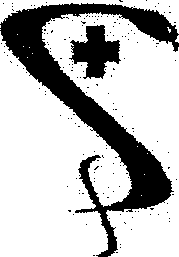 Samodzielny PublicznyZakład Opieki Zdrowotnejw SzamotulachOddział Ginekologiczno - Położniczy